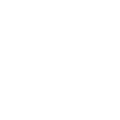 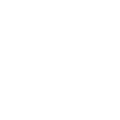 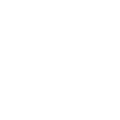 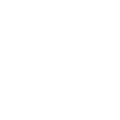 Fully Funded PhD Studentship for International Students at Imperial College London in UK, 2018-2019
Imperial College London, United Kingdom
Application Deadline: June 29, 2019
Apply Now39 TOPoliTO Scholarships for International Students at Polytechnic University of Turin, Italy, 2018-2019
Polytechnic University of Turin, Italy
Application Deadline: September 14, 2018
Apply NowJapanese Government (MEXT) Scholarships for Foreign Research Students in Japan, 2018
The Ministry of Education, Culture, Sports, Science and Technology (MEXT), Japan
Application Deadline: Various
Apply Now20 Boris Trajkovski MBA Scholarships at University of Sheffield in UK, 2018-2019
Ministry of Education and Science of FYR Macedonia and the University of Sheffield
Application Deadline: July 20, 2018
Apply NowDAAD Graduation Scholarships for International Students in Germany, 2018
Application Deadline: TU Dortmund University, Germany
Application Deadline: August 6, 2018Apply NowDAAD Research Grants for Young Foreign Academics and Scientists in Germany, 2018-2019
DAAD (German Academic Exchange Service), Germany
Application Deadline: October 31, 2018 
Apply NowIIAS Postdoctoral Fellowships for International Researchers in Netherlands, 2018
International Institute for Asian Studies
Application Deadline: October 1, 2018
Apply NowAdelaide Scholarships International (ASI) in Australia, 2019University of Adelaide, Australia
Application Deadline: August 31, 2018
Apply NowInternational Postgraduate Abertay Scholarships at Abertay University in UK, 2018
Abertay University, United Kingdom
Application Deadline: Open for the year 2018
Apply NowNorthumbria Global EU Scholarship for Undergraduates at Northumbria University in UK, 2018
Northumbria University, United Kingdom
Application Deadline: August 3, 2018
Apply NowCSIRO Postdoctoral Fellowship in Microbial/Viral Genomics for International Students in Australia, 2018
CSIRO, Australia
Application Deadline: July 15, 2018
Apply NowUndergraduate Design Fellowships in Architecture at University of Cambridge in UK, 2018
University of Cambridge, United Kingdom
Application Deadline: July 10, 2018
Apply Now2018 Seamus McDermott MBA Scholarship for Entrepreneurship, Ireland
Trinity College Dublin, Ireland
Application Deadline: July 1, 2018
Apply NowUndergraduate Excellence Scholarships at Strathclyde University in UK, 2018
University of Strathclyde, United Kingdom
Application Deadline: July 31, 2018
Apply NowUniversity of Sussex Graduate Scholarship for International Students in UK, 2018
University of Sussex, United Kingdom
Application Deadline: September 24, 2018
Apply NowPakistan Scottish PhD Research Travel Grants for Women in UK, 2018-2019
Scottish Government and British Council
Application Deadline: August 12, 2018
Apply NowNovus Biologicals Scholarship for International Students in USA, 2018
Novus Biologicals, United States of America
Application Deadline:  July 20, 2018
Apply NowUniversity of South Australia President’s Scholarships (UPS) for International Students, 2018-2019
University of South Australia
Application Deadline: August 31, 2018 
Apply NowUniversity College London Denys Holland Scholarship for International Students in UK, 2018-2019
University College London
Application Deadline: July 6, 2018
Apply NowHulme Postdoctoral Fellowships in Land Law at University of Oxford in UK, 2018
University of Oxford, United Kingdom
Application Deadline: September 24, 2018
Apply NowResearch Fellowship in Bioinformatics for International Students at Ghent University in Belgium, 2018
Ghent University, Belgium
Application Deadline: July 01, 2018
Apply NowAcademic Mobility for African Sustainable Development/AMAS Master and PhD Scholarships, 2018/19
Academic Mobility for African Sustainable Development/AMAS
Application Deadline: July 25, 2018
Apply NowFully Funded ICTP PhD Scholarships for Students of Developing Countries in Italy, 2018
ICTP, the University of Trieste and Italy's National Institute of Oceanography and Applied Geophysics, Italy
Application Deadline: June 14, 2018
Apply Now39 TOPoliTO Scholarships for International Students at Polytechnic University of Turin, Italy, 2018-2019
Polytechnic University of Turin, Italy
Application Deadline: September 14, 2018
Apply NowFull UIST Undergraduate Scholarships to Foreign Students in Republic of Macedonia, 2018
University of Information Science and Technology “St Paul the Apostle” in Ohrid, Republic of Macedonia
Application Deadline: July 31, 2018
Apply NowInternational Undergraduate Entrance Scholarships at Memorial University of Newfoundland in Canada, 2018
Memorial University of Newfoundland, Canada
Application Deadline: October 1, 2018
Apply NowGJU Scholarships for B.A. “Translation: Arabic, English, German” Program in Jordan, 2018
German-Jordanian University, Jordan
Application Deadline: September 1, 2018
Apply NowMujtamaee Scholarship for UAE Students at Jumeira University in UAE, 2018
Jumeira University, UAE
Application Deadline: August 16, 2018
Apply NowEntaliq Scholarship Program in UAE, 2018
Mohammed Bin Rashid Space Centre (MBRSC), UAE
Application Deadline: Open
Apply NowFree Online Course on Digital Health for Cancer Management
Taipei Medical University
Course will start on July 23, 2018
Apply NowFree Online Course on International Investment Law
Catholic University of Louvain (UCL)
Course Starts on October 1, 2018
Apply NowIWC Full Masters Scholarships for Australian and International Students, 2019
International WaterCentre (IWC)
Application Deadline: August 1, 2018
Apply NowFellowships at Berlin University of the Arts in Germany, 2019
Berlin University of the Arts, Germany
Application Deadline: September 1, 2018
Apply NowAAU Several PhD Scholarships at Fresco@CNAP in Denmark, 2018
Aalborg University, Denmark
Application Deadline: July 5, 2018
Apply NowLaziodisu Scholarships for Italians and Foreign Students in Italy, 2018-2019
Laziodisu, Italy
Application Deadline: July 25, 2018
Apply NowLincoln University International Pathway Merit Scholarships in New Zealand 2018
Lincoln University, New Zealand
Application Deadline: June 1, 2018 or 1 October 2018
Apply Now5000 Colgate-Palmolive Scholarship Promo for Filipino Citizens in Philippines, 2018
Colgate Palmolive, Philippines
Application Deadline: July 2, 2018
Apply NowUniversity Of Sheffield Online Course On Writing Applications
University Of Sheffield and FutureLearn
MOOC starts on July 16, 2018
Apply NowUC Berkeley Free Online Course on Academic and Business Writing
UC Berkeley, United States of America
Starts on July 31, 2018
Apply NowFoundation of the Republic of Austria International Scholarships, 2018
Scholarship Foundation of the Republic of Austria
Application Deadline: September 1, 2018
Apply NowCardiff University Vice-Chancellor’s for International Students in UK, 2018
Cardiff University, United Kingdom
Application Deadline: August 24, 2018
Apply NowUniversity of Sussex Excellence Scholarships in UK, 2018-2019
University of Sussex, United Kingdom
Application Deadline: September 24, 2018
Apply Now